【今日主題】當聖靈降臨的時候劉孝勇弟兄(信義神學院)經文：使徒行傳二1-21大綱：一、聖靈降臨，上帝顯出大能 二、聖靈降臨，人開始說方言 三、聖靈降臨，是上帝用祂的靈澆灌人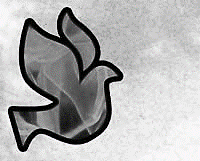 信心三部曲(三) 任 駿弟兄 (節錄自4/15講道)(續上週) 信心包含求告：渴望擁有基督（羅十11～13）求告包含兩個動作，一個是來到基督那裡，另一個則是去擁有基督。(2) 基督為我們捨己，為的是要我們擁有他。基督邀請甚至命令我們來到他那裡，因為他已經先把自己白白的給了我們。如果他沒有先把自己給了我們，沒有一個人能夠擁有他！如果你問保羅：「你認識的基督是怎樣的一位？」他會回答你：他是「愛我、為我捨己」的那一位。所以什麼是「擁有基督」呢？就是像保羅一樣，我們用最強烈的語氣來念這裡的「我」、把這句話套用在自己身上：他是愛我，為我捨己。擁有基督就是恍然大悟：基督不只是廣泛的把自己賜給任何一個信的人，他更是具體的把自己給了「我」。「他是我的。我竟然也擁有他！」基督並非只愛彼得、保羅，為他們捨己；這恩典同樣也屬於我、臨到我，只要我以信心接受！但常常這句話反過來，變成「我們愛基督，為他捨己」。以為他很需要我們的愛，好像可以誇耀我們為他所做的犧牲。不是的，不是我們能為他捨己，而是上帝的兒子必須為我捨己。他不是因為我們的良善、敬虔的表現，而是因為祂的憐憫與慈愛，為可憐的罪人流出寶血！如果有其他代價或方法能贖我們的罪、使我們與神和好，神的兒子又何必為我捨命呢？他不是為我捨了牛羊、金銀，而是把完完全全就是上帝的那一位、把他自己，為我捨了。他為我流的血極為貴重。當信心這樣抓住、擁抱捨命的耶穌基督，我們就與救恩的源頭連結上了。所有他贏得的，都成了我的禮物。他把自己給了你；所以，在理智上知道他是誰是不夠的；在行為上模仿他是不夠的；你需要擁有他。我們被吸引、來到基督那裡，為的就是要完完全全的擁有他！(3) 藉著信心我們擁有基督一個「擁有基督」的生命看起來會是什麼樣子呢？藉著信心擁有基督，將會帶來革命性的轉變，以至於每一個有真信心的信徒，都可以和保羅一同說：「....現在活著的不再是我，乃是基督在我裡面活著；並且我如今在肉身活著，是因信神的兒子而活..」(加2:20)我們要分成兩點來看： 我擁有基督，所以「現在活著的不再是我，乃是基督在我裡面活著」。當我們藉著洗禮歸入基督的死，從此以後，活著的不再是那個「與基督分開的我」，不再是「基督是基督，我是我」，而是「基督在我裡面活著」的那個我。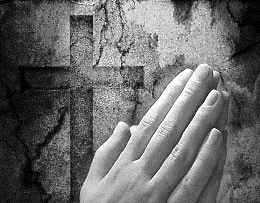 因為基督已經「因著信，住在我們心裏」(弗3:17)，我就不再以自我為中心，按照我的愛好與慾望來生活；因為他「在我裡面活著」，基督的心就成為我的心，基督所愛的也是我所愛的，我的生活有了不一樣的動機、不一樣的回應、不一樣的追求目標，因為如今不是我自己，而是基督在我裡面活著。 我擁有基督，所以「我如今在肉身活著，是因信神的兒子而活」。我們的確在肉身中活著，但這肉身的生命不是真正的生命，而是一個面具。在這面具之下有另一位活著，就是基督。我們仍然透過肉身觀看、說話、活動，但我們的生命卻是發自一個和過去完全不同的源頭。最明顯的例子是保羅自己。在他信主前，他用同樣的聲音，同樣的舌頭說話，不過那時他的聲音跟舌頭是褻瀆神的。他別的不會說，只會說恨神、褻瀆神的話；但他歸主之後，仍是一樣的肉身、一樣的舌頭、聲音，但不再發出褻瀆，而是發出屬靈的話語，是被聖靈感動、發出對神的感謝與讚美。我們也是如此：如今基督透過聖靈，在我裡面看、聽、說、活動、受苦，做一切的事。我們的生命盡管存在肉身之中，卻不再是肉身的生命，而是神的兒子基督的生命。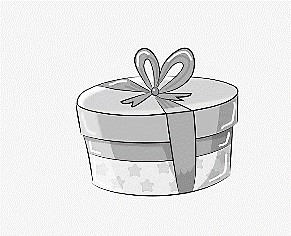 這是何等寶貴的禮物！我們擁有的不是別人，而是神的兒子耶穌基督，他的生命就在我們裡面。基督今天若在你身上活著，你應當活出一個怎樣的生命呢？基督的心是你的心嗎？基督所愛的也是你所愛的嗎？你是否願意求那位使人成聖的神在你身上動工，除去一切與基督不相稱的地方，好讓基督的榮美透過你反映出來？信心是神的恩賜不管你信主多久，如果你對神的相信，不是按著真知識，不是出於心裡的認同，你也沒有來到基督那裡，為的是擁有他，好讓他活在你裡面，那你就不應該自以為得救。這是無根據的想像，是對你最有害的思想。我們需要聖靈揭露我們的貧窮、發現自己竟然缺乏真實的信心，要轉向他，尋求那最寶貴的禮物。聖經最讓人震驚的教導是：我們不能靠自己有信心。沒有聖靈的光照與感動，不能靠自己得到真知識、靠自己發現貧窮、靠自己來到基督那裡。但儘管如此，我們仍然可以也應該要向神求信心，因為他樂意賜給我們。神自己也「整天伸手招呼那悖逆、頂嘴的百姓。」 (羅10:21)。 伸手是懇求，是歡迎和友誼的姿勢，呼籲人友好的回應。這節經文斥責了人不信的頑固，但突顯了神堅定不移的恩典。他自己差遣、指派人做傳道的工作，就是要這些人作基督的大使、代表基督，呼籲人信從真道（羅十14～17）。今天你已經聽見神的邀請，是否願意呼求說：主啊！我渴望對你有真實的信心，求你的聖靈把這禮物賜給我，好讓我能成為乞丐，能承受你豐富的祝福與憐憫！(全文完)台北基督徒聚會處                   第2530期  2018.05.20網站：http://www.taipeiassembly.org   年度主題：天上的國民˙地上的教會		主日上午	主日下午 	下週主日上午	下週主日下午	聚會時間：9時45分	2時00分	9時45分	2時00分	司     會：陳宗賢弟兄	把握時機(五)	呂允仁弟兄	把握時機(六)	領        詩：劉耀仁弟兄	 	成人主日學	彭書睿弟兄	成人主日學	司     琴：徐漢慧姊妹	  	彭書睿弟兄	俞齊君姊妹	彭書睿弟兄	講     員：劉孝勇弟兄		下週講員：羅煜寰弟兄	本週題目：當聖靈降臨的時候	下週主題：不可叫人小看你	本週經文：使徒行傳2:1-21	下週經文：提摩太前書4:12-16 	上午招待：黃玉成弟兄 林寶猜姊妹	下週招待：王雅麗姊妹 吳純紹姊妹對那被捆綁的人說：出來吧！對那在黑暗的人說：顯露吧！他們在路上必得飲食…不飢不渴，炎熱和烈日必不傷害他們；因為憐恤他們的必引導他們，領他們到水泉旁邊。                                                                                                   以賽亞書49:9~10臺北市中正區100南海路39號。電話（02）23710952傳真（02）23113751本週各項聚會今日	09:30	兒童主日學		09:45	主日講道	劉孝勇弟兄		09:45	中學生團契		11: 00	慕道班		11:00《擘餅記念主聚會》		14:00	成人主日學	把握時機五	週二 07:30	晨更禱告會	19:30	英文查經班週三	19:30	交通禱告會	任  駿弟兄週四	14:30	姊妹聚會	王清清姊妹		15:30	姊妹禱告會	陳梅軒姊妹週五	19:30	小社青	靈修分享會週六	14:00	大專團契	書籍分享		18:00	社青團契	查經聚會